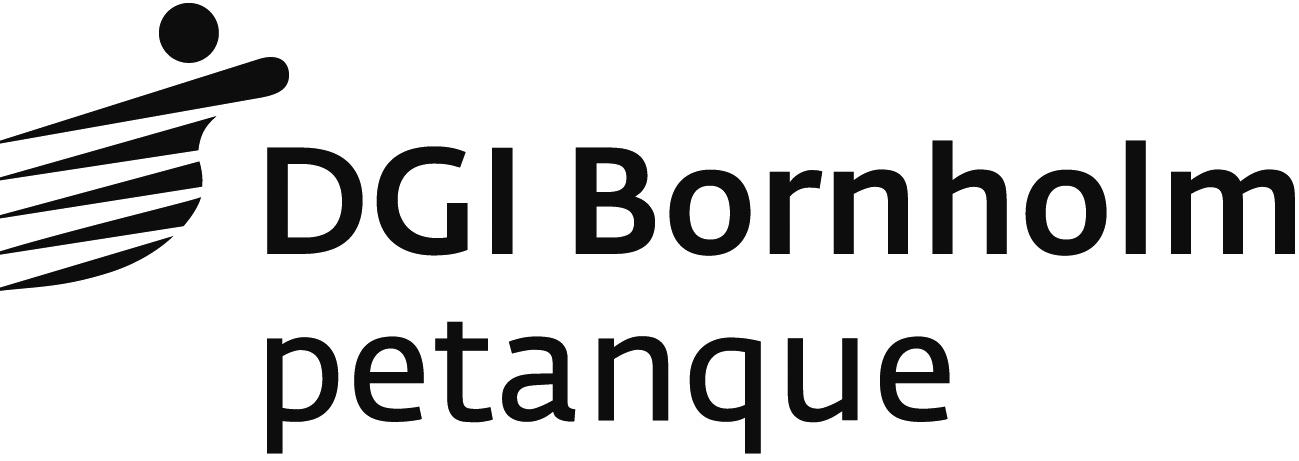 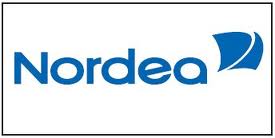 
Resultater:KAMPSKEMA for DGI-BORNHOLM/NORDEA PETANQUETURNERING 2017KAMPSKEMA for DGI-BORNHOLM/NORDEA PETANQUETURNERING 2017KAMPSKEMA for DGI-BORNHOLM/NORDEA PETANQUETURNERING 2017KAMPSKEMA for DGI-BORNHOLM/NORDEA PETANQUETURNERING 2017KAMPSKEMA for DGI-BORNHOLM/NORDEA PETANQUETURNERING 2017KAMPSKEMA for DGI-BORNHOLM/NORDEA PETANQUETURNERING 2017KAMPSKEMA for DGI-BORNHOLM/NORDEA PETANQUETURNERING 2017KAMPSKEMA for DGI-BORNHOLM/NORDEA PETANQUETURNERING 2017Kampdato:Kampdato:Kampdato:Kampdato:Række:Række:Række:Sted:Sted:Sted:Sted:Kamp nr.:Kamp nr.:Kamp nr.:Hjemmeholdets navn :Hjemmeholdets navn :Hjemmeholdets navn :Hjemmeholdets navn :Udeholdets navn:Udeholdets navn:Udeholdets navn:Spiller nr.Spiller nr.Spiller nr.111222333444555666KampHjemmeholdHjemmeholdHjemmeholdHjemmeholdUdeholdUdeholdUdeholdUdeholdResultatKamp
nr.HjemmeUdeT1-1T2-2D1-3D2-4D3-5S1-6S2-7S3-8S4-9S5-10S6-11ScoreScoreScoreScoreScoreScoreScoreScoreScoreScoreScoreHoldleder hjemmehold

______________________________________
UnderskriftHoldleder udehold


_______________________________________
Underskrift
Hjemmehold: Resultatet indtastes på http://foreningsportalen.dgi.dk
Hjemmehold: Resultatet indtastes på http://foreningsportalen.dgi.dk